The Youth Festival Orientation Program Is Organised in SHETH N.K.T.T. College Of Commerce , ThaneYouth Festival is an integral part of the life of college students. It is a way for students to bring out the best in them and excel at their extracurricular activities. If the students get guidance they can perform better and the other formalities also can be easy. Therefore, to guide the students and teachers this year, the University of Mumbai, Department of Student Development in Association with Sheth NKTT College of Commerce & Sheth JTT College of Arts organized the 56th Youth Festival Orientation Program on 7 July 2023. For this program Cultural Co-Ordinator University of Mumbai, Mr. Nilesh Sawe, Principal of Sheth NKTT College Dr. Dilip Patil, Vice Principal Mr. Anil Khadse, Convener of art circle Sheth NKTT College Dr. Pallavi Shah were present. Mr. Nilesh Sawe gave detailed information about the Youth Festival. Principal Dr. Dilip Patil guided the students. The program ended with the distribution of certificates to the students and teachers. Mr. Nilesh Sawe and Principal Dr. Dilip Patil appreciated the Art Circle for the smooth conduct of the program. Students and teachers from more than forty colleges were present for this program.YOUTH FESTIVAL ORIENTATION PHOTOS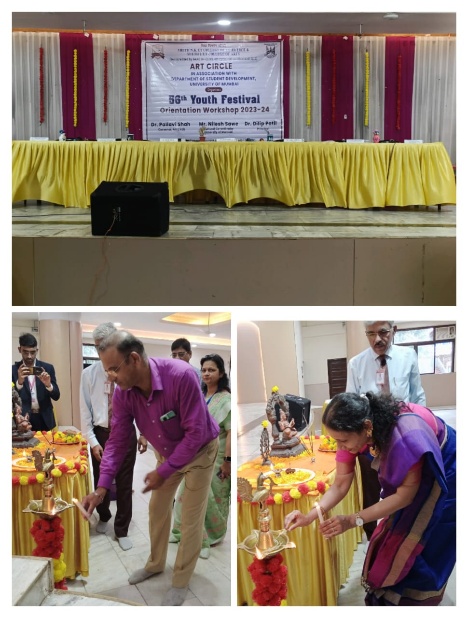 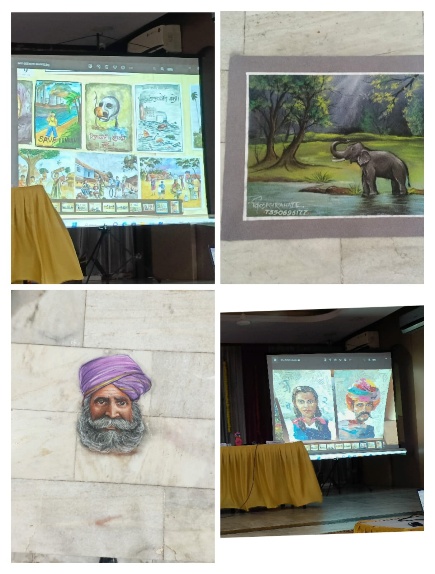 